Załącznik nr 5 Projekt umowyUmowa zawarta w dniu ……………… r. w Dzierzążni pomiędzy:Gminą Dzierzążnia, Dzierzążnia nr 28, 09-164 Dzierzążnia, NIP 567-185-17-85zwaną dalej „Zamawiającym”Reprezentowaną przez:Wójta Gminy Dzierzążnia – Adama Sobieckiego.przy kontrasygnacie Skarbnika Gminy Dzierzążnia -  Beaty Łukasiewicz. a……………………………………………………………………………………………………………………………………………………………………………………………………………………………………………………………………
zwanym dalej „Wykonawcą”§ 1
Postanowienia ogólnePrzedmiotem umowy jest zaprojektowanie i wykonanie sieci punktów powszechnego dostępu do Internetu typu „hotspot WiFi” o parametrach nie gorszych niż określone w Załączniku nr 1 do niniejszej Umowy, stanowiącym Koncepcję budowy sieci publicznych punktów dostępu do Internetu w ramach projektu „Publiczny Internet dla każdego w gminie Dzierzążnia” (dalej: „Koncpecja”), wraz z niezbędną dokumentacją.Projekt jest współfinansowany ze środków Unii Europejskiej w ramach działania 1.1 Programu Operacyjnego Polska Cyfrowa „Internet dla każdego” zarządzanego przez Centrum Projektów Polska Cyfrowa (dalej: „CPPC”).§ 2
Czas trwania umowyTermin realizacji umowy: do 90 dni od dnia podpisania umowy.Ustala się następujący harmonogram realizacji niniejszej umowy:Wykonawca ma obowiązek, przed rozpoczęciem prac montażowych, przeprowadzenia weryfikacji warunków technicznych w lokalizacjach wskazanych przez Zamawiającego na okoliczność występowania obiektywnie stwierdzonych uwarunkowań technicznych uniemożliwiających montaż punktów dostępowych zgodne z obowiązującymi normami i przepisami oraz ma obowiązek poinformowania Zamawiającego w terminie nie dłuższym niż               7 dni od daty podjęcia wiedzy o występujących przeszkodach uniemożliwiających montaż punktów dostępowych,Wykonawca dostarczy, zainstaluje, skonfiguruje, przeprowadzi testy oraz uruchomi wszystkie punktu dostępu.Wykonawca zapewni minimum 5 lata gwarancji świadczonej w miejscu eksploatacji sprzętu oraz będzie regularnie konserwować i dokonywać niezbędnych napraw, aby sieć nie była wyłączona dłużej niż 60 dni kalendarzowych w ciągu roku.§ 3
Obowiązki WykonawcyStrony ustalają następujący zakres zadań Wykonawcy: Zamawiający zamawia, a Wykonawca przyjmuje zlecenie zaprojektowania                     i wykonania 12 (słownie: dwunastu) : 6 sztuk zewnętrznych oraz 6 sztuk wewnętrznych punktów dostępowych typu hotspot  ulokowanych                                w miejscach publicznych wskazanych przez Zamawiającego zgodnie z listą zawartą  w Załącznik nr 3 str. 6 do niniejszej Umowy wraz z niezbędną dokumentacją, Wykonawca ma obowiązek, przed rozpoczęciem prac montażowych, przeprowadzenia weryfikacji warunków technicznych w lokalizacjach wskazanych przez Zamawiającego na okoliczność występowania obiektywnie stwierdzonych uwarunkowań technicznych uniemożliwiających montaż punktów dostępowych zgodne   z obowiązującymi normami i przepisami oraz ma obowiązek poinformowania Zamawiającego w terminie nie dłuższym niż 7 dni od daty podjęcia wiedzy o występujących przeszkodach uniemożliwiających montaż punktów dostępowych,W przypadku okoliczności, o których mowa w §3 ust. 1 lit. b, Wykonawca ma prawo odmówić montażu punktów dostępowych do momentu ustalenia                    z Zamawiającym nowych lokalizacji, w taki sposób, aby ich montaż był zgodny z obowiązującymi normami i przepisami.Wykonawca dostarczy, zainstaluje, skonfiguruje, przeprowadzi testy oraz uruchomi wszystkie punktu dostępu.Wykonawca sporządzi sprawozdanie ze zrealizowanej sieci zawierające                        w szczególności informacje o dokładnej lokalizacji poszczególnych urządzeń wraz ze wskazaniem ich producenta, marki, typu, numerów seryjnych oraz numerów kart MAC, a także inne informacje wymagane przez CPPC.Wykonawca zapewni utrzymanie sieci w pełnej sprawności przez okres pięciu lat, począwszy od daty odbioru sieci przez Zamawiającego. Jest również zobowiązany zmienić konfigurację sieci w celu podłączenia ich do rozwiązania na potrzeby bezpiecznego uwierzytelniania i monitorowania w pełnej zgodności z wymogami określonymi przez CPPC.Obowiązki Wykonawcy wynikające z niniejszej umowy będą wykonywane przez pracowników Wykonawcy osobiście lub przez osoby trzecie posiadające stosowne uprawnienia i licencje oraz pozwolenia na wykonywanie określonych typów robót                  i świadczenie określonych typów usług.§ 4
Obowiązki ZamawiającegoZamawiający zapewni w każdym miejscu wskazanym na liście lokalizacji dostęp do sieci elektrycznej oraz dostęp do sieci łączy dosyłowych, które powinny być dostępne w miejscu podłączenia sieci z publicznymi punktami dostępu do Internetu („hotspoty”) lub powinny zostać podłączone przy wykorzystaniu środków własnych Zamawiającego.Zamawiający oświadcza, że posiada prawo do wykorzystania na cele inwestycyjne wszystkich lokalizacji, o których mowa w §4 ust. 1, a lokalizacje te posiadają warunki techniczne umożliwiające montaż punktów dostępowych, o których mowa w §1 ust. 1, zgodne z obowiązującymi normami i przepisami.Zamawiający zobowiązuje się do weryfikacji i potwierdzenia zgodności wykonanego przedmiotu umowy z wytycznymi działania „Internet dla każdego”                i zapewnienia trwałości Projektu.§ 5
OdbioryPrzekazanie Zamawiającemu przedmiotu umowy nastąpi na podstawie protokołu odbioru.Załącznikiem do protokołu odbioru będzie przygotowane przez Wykonawcę sprawozdanie z realizacji zamówienia zawierające w szczególności informacje                        o dokładnej lokalizacji poszczególnych urządzeń wraz ze wskazaniem ich producenta, marki, typu, numerów seryjnych oraz numerów kart MAC, a także inne informacje wymagane przez CPPC.Procedura odbioru powinna zakończyć się̨ w terminie do 7 dni, od daty jej rozpoczęcia.W przypadku odmowy odbioru przedmiotu umowy Zamawiający nie będzie  uprawniony do jego wykorzystania w całości lub części i nie będzie wykorzystywał przedmiotu umowy.§ 6KomunikacjaZ uwagi na właściwy przepływ informacji i potrzebę współpracy Strony zobowiązują się do przekazywania informacji na temat przedmiotu umowy w terminie nie dłuższym niż 3 dni robocze liczone od daty przekazania zapytania na wskazany temat od drugiej Strony.Komunikację pomiędzy Stronami prowadzi się z zachowaniem formy pisemnej.Na potrzebę bieżących ustaleń Strony dopuszczają komunikację telefoniczną pomiędzy osobami upoważnionymi:po stronie Zamawiającego: ……….  po stronie Wykonawcy: ……….  
§ 7
Rozliczenia wzajemnych należnościWykonawcy przysługuje wynagrodzenie ryczałtowe w wysokości: ……….   zł brutto (słownie: ……….  ), w tym netto………………………+ podatek VAT(23%)…………………….Wynagrodzenie, o którym mowa w ust. 1, nie obejmuje kosztów aktywnych elementów sieci łączy dosyłowych, poza niezbędnymi połączeniami sieciowymi.  Zapłata wynagrodzenia nastąpi na podstawie przedstawionej przez Wykonawcę Zamawiającemu faktury VAT. Wykonawca ma prawo do wystawienia faktury po dokonaniu odbioru wykonanych prac i podpisaniu protokołu odbioru przez Zamawiającego.Faktura powinna być wystawiona wg wzoru:Nabywca: Gmina Dzierzążnia, Dzierzążnia 28, 09-164 Dzierzążnia, NIP Gminy 567-185-17-85                                                                                                                                                   Odbiorca: Urząd Gminy w Dzierzążni, Dzierzążnia 28, 09-164 Dzierzążnia. Zapłata przez Zamawiającego za wykonane roboty nastąpi w terminie 14 dni, po przedłożeniu przez Wykonawcę faktury uprzednio zaakceptowanej przez Zamawiającego na konto wskazane przez Wykonawcę                                                                             o nr…………………………………………………………………………………………………………………………..Wykonawca oświadcza, że rachunek bankowy, na który będzie dokonywana płatność  nr ……………………………………….……………………………………………………………..    - jest rachunkiem umożliwiającym płatność w  ramach mechanizmu podzielonej płatności   - jest rachunkiem znajdującym się w elektronicznym wykazie podmiotów prowadzonym od 1 września 2019 roku przez Szefa krajowej Administracji Skarbowej, o którym mowa w ustawie  o podatku od towarów i usług.Datą zapłaty jest dzień obciążenia rachunku bankowego Zamawiającego. Za niewykonany zakres umowy wynagrodzenie nie przysługuje.§ 8
Kary umowneStrony postanawiają, że Wykonawca zapłaci Zamawiającemu kary umowne                                    w przypadku:opóźnienia w wykonaniu przedmiotu umowy w wysokości 1% wynagrodzenia umownego brutto, za każdy dzień opóźnienia liczonego od dnia następnego po dniu planowanego odbioru.opóźnienia w usunięciu wad stwierdzonych przy odbiorze w wysokości 1 % wynagrodzenia umownego brutto za każdy dzień opóźnienia liczonego od dnia wyznaczonego na usuniecie wad.odstąpienia od umowy z przyczyn zależnych od Wykonawcy w wysokości 10 % wynagrodzenia umownego brutto.Strony postanawiają, że Zamawiający zapłaci kary umowne w przypadku:opóźnienia w zakończeniu odbioru przedmiotu umowy w wysokości 1% wynagrodzenia umownego brutto za każdy dzień nieuzasadnionego opóźnienia liczonego od dnia upływu terminu wyznaczonego na zakończenie czynności odbioru.odstąpienia od umowy z przyczyn zależnych od Zamawiającego, w wysokości 10% wynagrodzenia umownego brutto.W przypadku, gdy zastrzeżone kary umowne nie pokryją faktycznie poniesionej szkody, Strony mogą dochodzić odszkodowania uzupełniającego na zasadach ogólnych, określonych w Kodeksie cywilnym.Kara umowna płatna będzie na podstawie noty obciążeniowej wystawionej przez stronę̨ uprawnioną do jej naliczenia, w terminie wskazanym w nocie, nie krótszym niż 14 dni od jej wystawienia.§ 9
Ochrona tajemnicy podmiotu, na rzecz którego
świadczone są usługiStrony, oraz osoby je reprezentujące zobowiązane są do zachowania w tajemnicy wszelkich informacji związanych z realizacja przedmiotu zamówienia, chyba że obowiązek udostępnienia informacji wynika z przepisów prawa, a w szczególności przepisów dotyczących ochrony danych osobowych (np. RODO).Zobowiązanie, o którym mowa w pkt. 1 obowiązuje od dnia podpisania umowy i ma charakter terminowy do 3 lat.Wykonawcy instalującemu Wi-Fi nie przysługują na mocy umowy żadne prawa względem Agencji.§ 10
Rozwiązanie UmowyRozwiązanie umowy następuje automatycznie po upływie okresu, na który została zawarta i/lub wykonania wszystkich czynności będących jej przedmiotem, których Wykonawca się podjął.W przypadku rozwiązania umowy przed terminem zabrania się wykorzystywania przedmiotu umowy w częściach i/lub w całości bez wiedzy i zgody Stron.§ 11
Prawo właściwe1.W sprawach nieuregulowanych niniejszą umową odpowiednie zastosowanie mają przepisy Kodeksu Cywilnego.§ 12Rozstrzyganie sporów1.W przypadku zaistnienia sporu na tle lub w związku z realizowaniem lub interpretacją Umowy, Strony podejmą w dobrej wierze inicjatywę w celu jego polubownego rozwiązania między sobą.§ 13
Właściwość sądu1.Wszelkie spory wynikające z niniejszej umowy lub w związku z nią będą rozstrzygane ostatecznie przez sąd właściwy dla siedziby Zamawiającego z zachowaniem zasady ujętej w §12 niniejszej umowy.§ 14
Inne postanowieniaWszelkie zmiany postanowień niniejszej umowy wymagają formy pisemnej pod rygorem nieważności.Umowa sporządzona została w 2 jednobrzmiących egzemplarzach po jednym dla każdej ze Stron.W celu uchylenia wątpliwości Strony postanawiają, że jeżeli którekolwiek                                     z postanowień niniejszej Umowy okaże się nieważne lub będzie obarczone inną wadą prawną, nie będzie to miało wpływu na pozostałe postanowienia niniejszej Umowy. W odniesieniu do postanowień dotkniętych nieważnością lub niewykonalnością Strony wynegocjują w dobrej wierze, w miarę możliwości, alternatywne postanowienia, które będą wiążące i wykonalne i będą odzwierciedlać pierwotne intencje Stron.Załączniki:Załącznik nr 1 – Koncepcja budowy sieci publicznych punktów dostępu do Internetu   w ramach projektu „Publiczny Internet dla każdego w gminie Dzierzążnia”.WYKONAWCA						ZAMAWIAJĄCY..........................................................			.......................................................…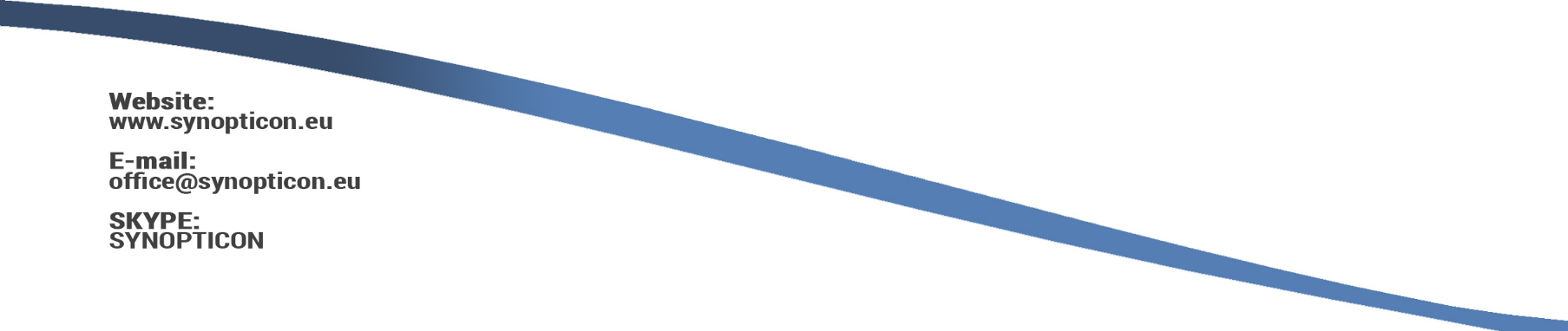 